Trainings & Certificates 2016                                    Certificate of  Successful Completion of Project  AC Motor Drive Using Matrix                                            Converter                                                 COMSATS Institute Of Information Technology, Abbottabad Pakistan2015                                     Certificate for Attending Hands On  Workshop on Proteus Simulation and                                                        PCB Designing                                                            COMSATS Institute Of Information Technology, Abbottabad PakistanTest Completed Test of Motor Drive at Variable Voltage and Variable Frequency(V/F Ratio)Testing of CDG Relay using Secondary Injector at 220kv Grid Station MultanTesting of CT through UST & GST Mode at 500kv Grid Station NTDCL  LahoreInsulation and Ratio Test of PT at 500kv Grid Station NTDCL LahoreSchematic Diagram Upgradation (SDU) at 500kv Grid Station Multan  Languages Known EnglishUrduHindiPersonal InformationProfessional ProfileProfessional ProfileProfessional ProfileProfessional ProfileProfessional ProfileAn enthusiastic Electrical Power Engineer holding bachelor's Degree and registered with  Pakistan Engineering Council (PEC)Protection and Instrumentation Storekeeper (P&I)Knows better about study of drawing and quotation makingBetter knowledge of  HSE officer’s workInstallation of LED DMX 512 Decoder Driver Controller 3CH 4A for LED RGBW Strip LightAn extremely hard working and friendly individual who enjoys communicating with others from different cultures and backgroundsAn enthusiastic Electrical Power Engineer holding bachelor's Degree and registered with  Pakistan Engineering Council (PEC)Protection and Instrumentation Storekeeper (P&I)Knows better about study of drawing and quotation makingBetter knowledge of  HSE officer’s workInstallation of LED DMX 512 Decoder Driver Controller 3CH 4A for LED RGBW Strip LightAn extremely hard working and friendly individual who enjoys communicating with others from different cultures and backgroundsAn enthusiastic Electrical Power Engineer holding bachelor's Degree and registered with  Pakistan Engineering Council (PEC)Protection and Instrumentation Storekeeper (P&I)Knows better about study of drawing and quotation makingBetter knowledge of  HSE officer’s workInstallation of LED DMX 512 Decoder Driver Controller 3CH 4A for LED RGBW Strip LightAn extremely hard working and friendly individual who enjoys communicating with others from different cultures and backgroundsAn enthusiastic Electrical Power Engineer holding bachelor's Degree and registered with  Pakistan Engineering Council (PEC)Protection and Instrumentation Storekeeper (P&I)Knows better about study of drawing and quotation makingBetter knowledge of  HSE officer’s workInstallation of LED DMX 512 Decoder Driver Controller 3CH 4A for LED RGBW Strip LightAn extremely hard working and friendly individual who enjoys communicating with others from different cultures and backgroundsAn enthusiastic Electrical Power Engineer holding bachelor's Degree and registered with  Pakistan Engineering Council (PEC)Protection and Instrumentation Storekeeper (P&I)Knows better about study of drawing and quotation makingBetter knowledge of  HSE officer’s workInstallation of LED DMX 512 Decoder Driver Controller 3CH 4A for LED RGBW Strip LightAn extremely hard working and friendly individual who enjoys communicating with others from different cultures and backgroundsTechnical & Management SkillsTechnical & Management SkillsTechnical & Management SkillsTechnical & Management SkillsTechnical & Management SkillsUsage of Megger and Secondary injector  Housekeeper room attendant experience of 4 yearsBasic Protection of Feeder through C.Bs, Fuses, Isolators, Earth Switches and RelaysProteus Simulation and PCB Designing.Programming Languages ( C , C++ , Assembly )Microsoft OfficeEffective Team Player& Excellent Team Building SkillsGood Communication SkillsCan Work Under PressurePolite and Soft in NatureRespectful to Different Religions & CulturesUsage of Megger and Secondary injector  Housekeeper room attendant experience of 4 yearsBasic Protection of Feeder through C.Bs, Fuses, Isolators, Earth Switches and RelaysProteus Simulation and PCB Designing.Programming Languages ( C , C++ , Assembly )Microsoft OfficeEffective Team Player& Excellent Team Building SkillsGood Communication SkillsCan Work Under PressurePolite and Soft in NatureRespectful to Different Religions & CulturesUsage of Megger and Secondary injector  Housekeeper room attendant experience of 4 yearsBasic Protection of Feeder through C.Bs, Fuses, Isolators, Earth Switches and RelaysProteus Simulation and PCB Designing.Programming Languages ( C , C++ , Assembly )Microsoft OfficeEffective Team Player& Excellent Team Building SkillsGood Communication SkillsCan Work Under PressurePolite and Soft in NatureRespectful to Different Religions & CulturesUsage of Megger and Secondary injector  Housekeeper room attendant experience of 4 yearsBasic Protection of Feeder through C.Bs, Fuses, Isolators, Earth Switches and RelaysProteus Simulation and PCB Designing.Programming Languages ( C , C++ , Assembly )Microsoft OfficeEffective Team Player& Excellent Team Building SkillsGood Communication SkillsCan Work Under PressurePolite and Soft in NatureRespectful to Different Religions & CulturesUsage of Megger and Secondary injector  Housekeeper room attendant experience of 4 yearsBasic Protection of Feeder through C.Bs, Fuses, Isolators, Earth Switches and RelaysProteus Simulation and PCB Designing.Programming Languages ( C , C++ , Assembly )Microsoft OfficeEffective Team Player& Excellent Team Building SkillsGood Communication SkillsCan Work Under PressurePolite and Soft in NatureRespectful to Different Religions & CulturesRelevant Work ExperienceRelevant Work ExperienceRelevant Work ExperienceRelevant Work ExperienceRelevant Work ExperienceAug2016-Jun2017Jun15,2015-Aug10,2015Aug2016-Jun2017Jun15,2015-Aug10,2015Aug2016-Jun2017Jun15,2015-Aug10,2015Protection and Instrumentation Engineer                                  China National Electric Engineering Company - CNEEC                                             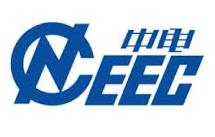 500KV Grid Station NTDCL New Lahore Pakistan                                                     ( CNEEC provides one-stop engineering services of consultation, financing, engineering, procurement, construction, operation maintenance and rehabilitation)Internee Electrical Engineer                               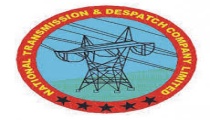  National Transmission & Despatch Company                                     500KV Grid Station Multan Pakistan                                                                      EducationEducationEducationEducationEducation2012-2016Bachelor of Electrical (Power) EngineeringCOMSATS Institute Of Information Technology Abbottabad PakistanCGPA:  2.42/67.84%Bachelor of Electrical (Power) EngineeringCOMSATS Institute Of Information Technology Abbottabad PakistanCGPA:  2.42/67.84%Bachelor of Electrical (Power) EngineeringCOMSATS Institute Of Information Technology Abbottabad PakistanCGPA:  2.42/67.84%2012Higher Secondary School Certificate (Pre-Engineering)  Govt College of Science Multan Pakistan    Grade : A/75.5 %Higher Secondary School Certificate (Pre-Engineering)  Govt College of Science Multan Pakistan    Grade : A/75.5 %Higher Secondary School Certificate (Pre-Engineering)  Govt College of Science Multan Pakistan    Grade : A/75.5 %Age24 YearsNationalityPakistaniVisa StatusVisit/valid till September,25,2017